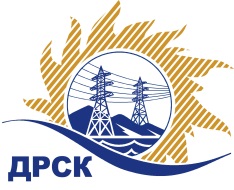 Акционерное Общество«Дальневосточная распределительная сетевая  компания»ПРОТОКОЛ ПЕРЕТОРЖКИСПОСОБ И ПРЕДМЕТ ЗАКУПКИ: открытый электронный запрос предложений № 636956 на право заключения Договора на выполнение работ «Ремонт РПБ Константиновского РЭС, диспетчерского пункта КРЭС, гаража КРЭС, РПБ Ромненского РЭС» для нужд филиала АО «ДРСК» «Амурские электрические сети» (закупка 1072 раздела 1.1. ГКПЗ 2016 г.).Плановая стоимость: 2 704 000,00 руб. без учета НДС; 3 190 720,00 руб. с учетом НДСПРИСУТСТВОВАЛИ: постоянно действующая Закупочная комиссия 2-го уровня Информация о результатах вскрытия конвертов:В адрес Организатора закупки поступило 3 (три) заявки на участие в  процедуре переторжки.Вскрытие конвертов было осуществлено в электронном сейфе Организатора закупки на Торговой площадке Системы www.b2b-energo.ru. автоматически.Дата и время начала процедуры вскрытия конвертов с предложениями на участие в закупке: 14:00 часов благовещенского времени 05.05.2016 г Место проведения процедуры вскрытия конвертов с предложениями на участие в закупке: Торговая площадка Системы www.b2b-energo.ru.Ответственный секретарь Закупочной комиссии 2 уровня  		                                                         Е.Ю.КоврижкинаЧувашова О.В.(416-2) 397-242№ 451/УР-Пг. Благовещенск05 мая 2016 г.№п/пНаименование Участника закупки и его адресОбщая цена заявки до переторжки, руб. Общая цена заявки после переторжки, руб. ООО "АльянсГрупп" (675000, Россия, Амурская обл., г. Благовещенск, ул. Политехническая, д. 77)3 026 700,00 руб. (цена без НДС: 2 565 000,00 руб.)2 891 000,00 руб. (цена без НДС: 2 450 000,00 руб.)2.ООО "Династия" (675000, Россия, Амурская область, г. Благовещенск, ул. Забурхановская, 98)3 127 000,00 руб. (цена без НДС: 2 650 000,00 руб.)2 383 600,00 руб. (цена без НДС: 2 020 000,00 руб.)3ООО "Прометей" (675000 Амурская обл. г. Благовещенск ул. Островского, дом 65, помещение 6)2 695 400,00 руб. (НДС не облагается)2 563 200,0 руб. (НДС не облагается)